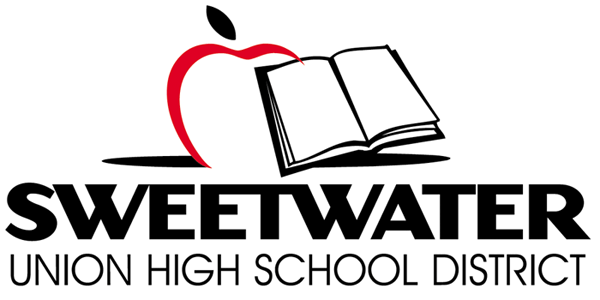 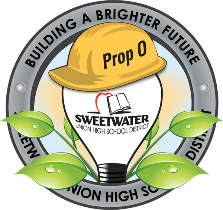 Proposition O Citizens’ Bond Oversight Committee Wednesday, November 9, 2016TIME:	5:30 p.m. Site Tour	PLACE:  Granger Junior High School	6:00 p.m. Meeting		2101 Granger Avenue			National City, CA  91950AGENDACall Meeting to Order @ 5:30 p.m.Site Tour 5:30-6:00 p.m.Roll Call & Pledge of AllegiancePublic CommentApproval of Meeting Minutes:	10/19/16 – Un-adoptedBond Project Updates	Project Status Reports Project Financial SummaryProgram Management Update/Master PlanBond Project UpdatesBoard Items Report/Special Board Workshop on Bond ProgramCBOC Role in Future Bond ElectionsCommittee Member Reports:  Individual members of the CBOC may make announcements or raise issues to be addressed in the future.Meeting Schedule/FormatCalendar site locations for future regular CBOC Meetings (site tours)Tour of Electronic Records for Bond ProgramStaff Announcements/Chair ReportAdjourn